BeitrittserklärungIch/Wir erkläre(n) hiermit mit sofortiger Wirkung den Beitritt zum Förderverein der evangelischen Kirche Aldekerk e.V., Kerken, und erkenne die Bestimmungen der Satzung an.Name, Vorname: ........................................................................................................................Adresse: .....................................................................................................................................Email: ………………………………………………………….…Telefon: ……………………………Ich wünsche eine Mitgliedschaft mit einem Jahresbetrag von (bitte auswählen und ankreuzen)□ 48 €      □ 72 €      □ 96 €      □ 120 €     oder□ .............. €(mindestens 48 €)Der Beitrag soll □ jährlich (15.07.), oder □ monatlich (zum 15.) eingezogen werden.Ich willige ein, dass der oben genannte Verein als verantwortliche Stelle, die in der Beitritts-erklärung erhobenen personenbezogenen Daten wie Name, Vorname, Adresse, E-Mail-Adresse, Telefonnummer und Bankverbindung ausschließlich zum Zwecke der Mitgliederverwaltung, des Beitragseinzuges und der Übermittlung von Vereinsinformationen durch den Verein verarbeitet und nutzt. Die Entrichtung des Mitgliedsbeitrages erfolgt durch Bankeinzug.Kerken, den ....................... .....................................................			◄◄◄                                                                                     (Unterschrift)Erteilung einer Einzugsermächtigung und eines SEPA-Lastschriftmandates:  Wiederkehrende Zahlungen/Recurrent PaymentsZahlungsempfänger: Förderverein der evangelischen Kirche Aldekerk. Gläubiger-Identifikationsnummer: DE58 ZZZ0 0002 2509 74Mandatsreferenz:= Mitgliedsnummer des neuen Mitglieds: Ich ermächtige den Förderverein der evangelischen Kirche Aldekerk e.V., Zahlungen von meinem Konto mittels Lastschrift einzuziehen. Zugleich weise ich mein Kreditinstitut an, die vom Förderverein der evangelischen Kirche Aldekerk auf mein Konto gezogenen Lastschriften einzulösen. Name und Vorname des Kontoinhabers: ____________________________IBAN: ______________________________________________ BIC:______________ Name des Kreditinstitutes:__________________________________Hinweis: Ich kann/Wir können innerhalb von acht Wochen, beginnend mit dem Belastungsdatum, die Erstattung des belasteten Betrags verlangen. Es gelten dabei die mit meinem/unserem Kreditinstitut vereinbarten Bedingungen.Kerken, den ....................... .....................................................			◄◄◄                                                                                     (Unterschrift)Änderungen der Bankverbindung, des Jahresbeitrages oder der Mitgliedschaft bitte schriftlich einreichen!Hinweise zur Datenverarbeitung: Diese Datenschutzhinweise gelten für die Datenverarbeitung durch den Vorstand des Fördervereins der evangelischen Kirche Aldekerk und für die Erhebung und Speicherung personenbezogener Daten sowie Art und Zweck und deren Verwendung.Wenn Sie Mitglied im Verein werden, erheben wir folgende Informationen:Anrede, Vorname, Nachname, Anschrift,eine gültige E-Mail-Adresse,Telefonnummer (Festnetz und/oder Mobilfunk), Bankverbindung.Die Erhebung dieser Daten erfolgt, um Sie als Vereinsmitglieder identifizieren zu können, zur Korrespondenz mit Ihnen, zur Rechnungsstellung und zum Lastschrifteinzug. Die Datenverarbeitung erfolgt auf Ihre Anfrage hin und ist nach Art. 6 Abs. 1 S. 1 Buchstabe b DSGVO zu den genannten Zwecken erforderlich. Die von uns erhobenen personenbezogenen Daten werden bis zu Ihrem Austritt aus dem Verein gespeichert und danach gelöscht, es sei denn, dass wir nach Artikel 6 Abs. 1 S. 1 Buchstabe c DSGVO aufgrund von steuer- und handelsrechtlichen Aufbewahrungs- und Dokumentationspflichten (aus HGB, StGB oder AO) zu einer längeren Speicherung verpflichtet sind oder Sie in eine darüber hinausgehende Speicherung nach Art. 6 Abs. 1S. 1 Buchstabe a DSGVO eingewilligt haben.Eine Weitergabe von Daten an Dritte zu anderen als den im Folgenden aufgeführten Zwecken findet nicht statt. Soweit dies nach Art. 6 Abs. 1 S. 1 Buchstabe. b DSGVO für Ihre Mitgliedschaft erforderlich ist, werden Ihre personenbezogenen Daten an Dritte weitergegeben (Bankeinzug). Die weitergegebenen Daten dürfen von den Dritten ausschließlich zu den genannten Zwecken verwendet werden.Sie haben das Recht, gemäß Art. 7 Abs. 3 DSGVO Ihre einmal erteilte Einwilligung jeder-zeit uns gegenüber zu widerrufen. Dies hat zur Folge, dass wir die Datenverarbeitung, die auf dieser Einwilligung beruhte, für die Zukunft nicht mehr fortführen dürfen. Außerdem haben Sie das Recht, gemäß Art. 15 DSGVO Auskunft über Ihre von uns verarbeiteten personenbezogenen Daten zu verlangen. Insbesondere die Verarbeitungszwecke, die Kategorien personenbezogenen Daten, die verarbeitet werden, die Empfänger oder Kategorien von Empfängern, gegenüber denen die Daten offengelegt worden sind oder werden, die geplante Dauer, das Bestehen eines Rechts auf Berichtigung oder Löschung der Sie betreffenden personenbezogenen Daten, oder auf Einschränkung der Verarbeitung oder eines Widerspruchsrechtes gegen die Verarbeitung, das Bestehen eines Beschwerderechts bei einer Aufsichtsbehörde, über die Herkunft Ihrer Daten, sofern diese nicht bei uns erhoben wurden, verlangen.Sie haben gemäß Art. 16 DSGVO das Recht, unverzüglich die Berichtigung unrichtiger oder Vervollständigung Ihrer bei uns gespeicherten personenbezogenen Daten zu verlangen. Gemäß Art.17 DSGVO haben Sie das Recht, die Löschung Ihrer bei uns gespeicherten personenbezogenen Daten zu verlangen, soweit nicht die Verarbeitung zur Erfüllung einer rechtlichen Verpflichtung, aus Gründen des öffentlichen Interesses oder zur Geltendmachung, Ausübung oder Verteidigung von Rechtsansprüchen erforderlich ist, und gemäß Art. 18 DSGVO die Einschränkung der Verarbeitung Ihrer personenbezogenen Daten zu verlangen, soweit die Richtigkeit der Daten von Ihnen bestritten wird, die Verarbeitung unrechtmäßig ist, Sie aber deren Löschung ablehnen und wir die Daten nicht mehr benötigen, Sie jedoch diese zur Geltendmachung, Ausübung oder Verteidigung von Rechtsansprüchen benötigen oder Sie gemäß Art. 2l DSGVO Widerspruch gegen die Verarbeitung eingelegt haben.Sie haben das Recht, die Sie betreffenden personenbezogenen Daten, die Sie einem Verantwortlichen bereitgestellt hat, in einem strukturierten, gängigen und maschinenlesbaren Format zu erhalten, und Sie haben das Recht, diese Daten einem anderen Verantwortlichen ohne Behinderung durch den Verantwortlichen, dem die personenbezogenen Daten bereitgestellt wurden, zu übermitteln, Art. 20 DSGVOSie haben unbeschadet eines anderweitigen verwaltungsrechtlichen oder gerichtlichen Rechtsbehelfs das Recht auf Beschwerde bei einer Aufsichtsbehörde, insbesondere in dem Mitgliedstaat Ihres Aufenthaltsorts, Ihres Arbeitsplatzes oder des Orts des mutmaßlichen Verstoßes, Sie der Ansicht ist, dass die Verarbeitung der Sie betreffenden personen-bezogenen Daten gegen diese Verordnung verstößt, Art. 77 DSGVO.Sofern Ihre personenbezogenen Daten auf Grundlage von berechtigten Interessen gemäß Art. 6 Abs. 1 S. 1 Buchstabe f DSGVO verarbeitet werden, haben Sie das Recht, gemäß Art.21DSGVO Widerspruch gegen die Verarbeitung Ihrer personenbezogenen Daten einzulegen, soweit dafür Gründe vorliegen, die sich aus Ihrer besonderen Situation ergeben. Möchten Sie von Ihrem Widerspruchsrecht Gebrauch machen, genügt eine E-Mail an foerdervereinevkirche@online.de.Verantwortlich für den Datenschutz ist der geschäftsführende Vorstand, bestehend aus der/dem Vorsitzenden, sein/e Stellvertreter/in und die/der Geschäftsführer/in.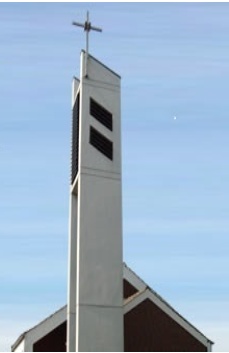 „Förderverein der evangelischen Kirche Aldekerk e.V.“foerdervereinevKirche@online.deAG Kleve VR 2029               Vorsitzender: Horst WanzekBruchstr. 4847647 Kerken02833/1419